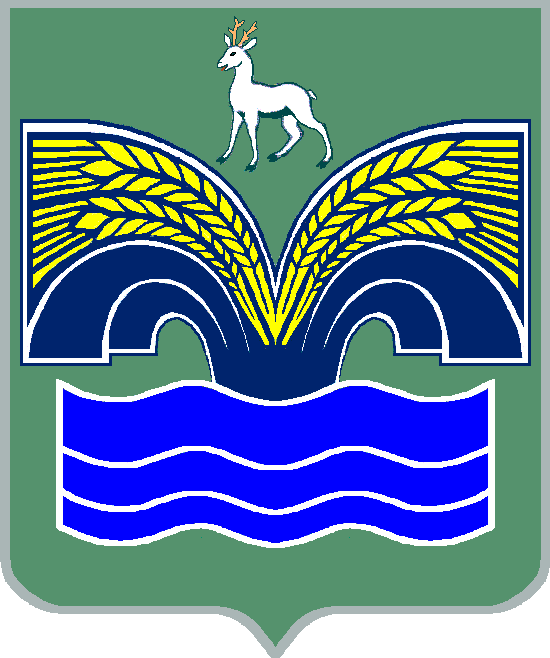 СОБРАНИЕ ПРЕДСТАВИТЕЛЕЙСЕЛЬСКОГО ПОСЕЛЕНИЯ СВЕТЛОЕ ПОЛЕМУНИЦИПАЛЬНОГО РАЙОНА КРАСНОЯРСКИЙСАМАРСКОЙ  ОБЛАСТИТРЕТЬЕГО СОЗЫВАРЕШЕНИЕОб исполнении бюджета сельского поселения Светлое Поле муниципального района Красноярский Самарской области за 1 квартал 2024 года	Рассмотрев утвержденный Постановлением Администрации сельского поселения Светлое Поле муниципального района Красноярский Самарской области от 01 июня 2023 года № 45 отчет  об исполнении  бюджета сельского поселения Светлое Поле муниципального района Красноярский Самарской области за 1 квартал 2023 года и руководствуясь п. 4 ст. 77  Устава  сельского поселения Светлое Поле муниципального района Красноярский Самарской области, п. 5 ст. 43 Положения о бюджетном процессе сельского поселения Светлое Поле муниципального района Красноярский Самарской области, утвержденного Решением Собрания представителей сельского поселения Светлое Поле муниципального района Красноярский Самарской области  21.07.2017 года № 27, Собрание представителей сельского поселения Светлое Поле  РЕШИЛО:Отчет об исполнении бюджета сельского поселения Светлое Поле муниципального района Красноярский Самарской области за 1 квартал 2024 года принять к сведению.Настоящее  решение вступает в силу со дня его принятия.Председатель Собрания представителейсельского поселения Светлое Полемуниципального района КрасноярскийСамарской области						            	В.Г. Черкашов